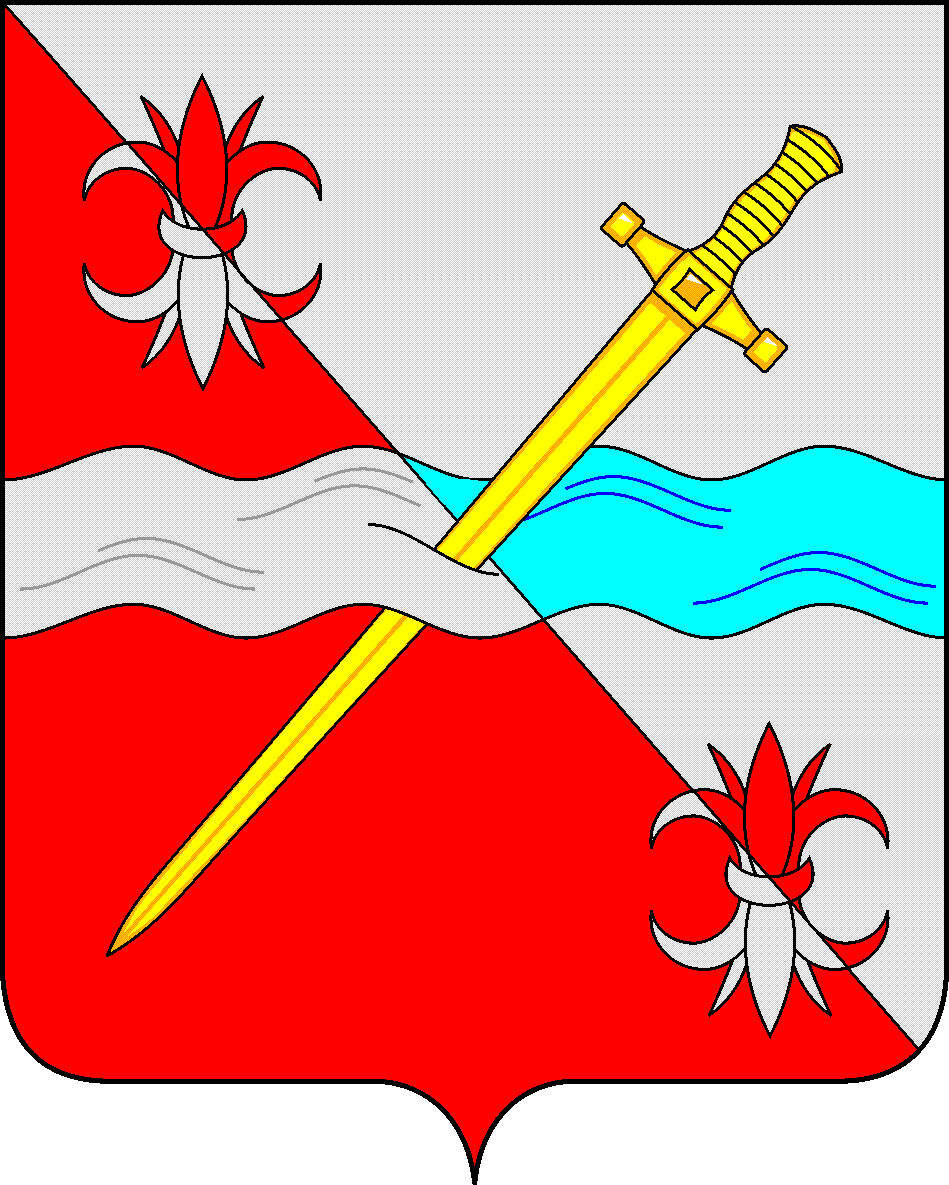 СОВЕТ депутатов Советского муниципального округа Ставропольского краяРЕШЕНИЕ    07 июня 2024 г.                                                                                   № 201                                                   г. ЗеленокумскОб установлении дополнительных оснований признания безнадежными к взысканию недоимки по местным налогам, задолженности по пеням и штрафам по этим налогамВ соответствии с пунктом 3 статьи 59 Налогового кодекса Российской Федерации, Федеральным законом от 6 октября 2003 года № 131-ФЗ «Об общих принципах организации местного самоуправления в Российской Федерации», Уставом Советского муниципального округа Ставропольского края, Совет депутатов Советского муниципального округа Ставропольского края РЕШИЛ:1. Установить следующие дополнительные основания признания безнадежными к взысканию недоимки по местным налогам, задолженности по пеням и штрафам по этим налогам (далее - недоимка, задолженность), взыскание которых оказалось невозможным, а также перечень документов, подтверждающим обстоятельства признания безнадежной к взысканию недоимки, задолженности:1.1. Наличие недоимки, задолженности в размере менее 100 рублей, в отношении которых налоговый орган утратил возможность взыскания в связи с истечением установленного срока направления требования об уплате налога, пеней, штрафов, срока подачи заявления в суд о взыскании задолженности за счет имущества налогоплательщика - физического лица, срока для предъявления к взысканию исполнительного производства, если с даты образования задолженности прошло более трех лет.Документом, подтверждающим обстоятельства признания безнадежной к взысканию недоимки, задолженности, является справка налогового органа по месту учета организации (месту жительства физического лица) о суммах недоимки и задолженности.1.2. Наличие недоимки, задолженности умершего физического лица или физического лица, объявленного умершим в порядке, установленном гражданским процессуальным законодательством, если в течение трех лет со дня открытия наследства оно не принято наследником, в том числе в случае перехода наследства в собственность Российской Федерации, с учетом положений статьи 1151 Гражданского кодекса Российской Федерации.Документами, подтверждающими обстоятельства признания безнадежной к взысканию недоимки, задолженности, являются:- сведения о факте регистрации акта гражданского состояния о смерти физического лица, представляемые органами записи актов гражданского состояния, или копия свидетельства о смерти физического лица или копия решения суда об объявлении физического лица умершим;- сведения органов (учреждений), уполномоченных совершать нотариальные действия, или нотариусов, занимающихся частной практикой, о том, что в течение трех лет со дня открытия наследства оно не принято наследником.1.3. Наличие недоимки, задолженности по отмененным местным налогам, образовавшейся не менее чем за пять лет до принятия решения о признании ее безнадежной к взысканию.Документом, подтверждающим обстоятельства признания безнадежной к взысканию задолженности, является справка налогового органа о суммах недоимки и задолженности.2. Рекомендовать Межрайонной инспекции Федеральной налоговой службы № 14 по Ставропольскому краю ежеквартально не позднее 20 числа месяца, следующего за отчетным кварталом, направлять сведения о списании безнадежной к взысканию недоимки по местным налогам, задолженности по пеням и штрафам по этим налогам в администрацию Советского муниципального округа Ставропольского края.4.  Обнародовать настоящее решение в форме размещения в сетевом издании – сайте муниципальных правовых актов Советского муниципального округа Ставропольского края и в муниципальных библиотеках.5. Настоящее решение вступает в силу со дня официального обнародования. Председатель Совета депутатовСоветского муниципального округаСтавропольского края         		                                              Н.Н. ДеревянкоГлава Советскогомуниципального округаСтавропольского края                                                                       С.В. Гультяев